Lýsing á umsækjanda og samstarfsaðilaÞróunarsamvinnuverkefni íslenskra félagasamtakaHeiti verkefnis: 2021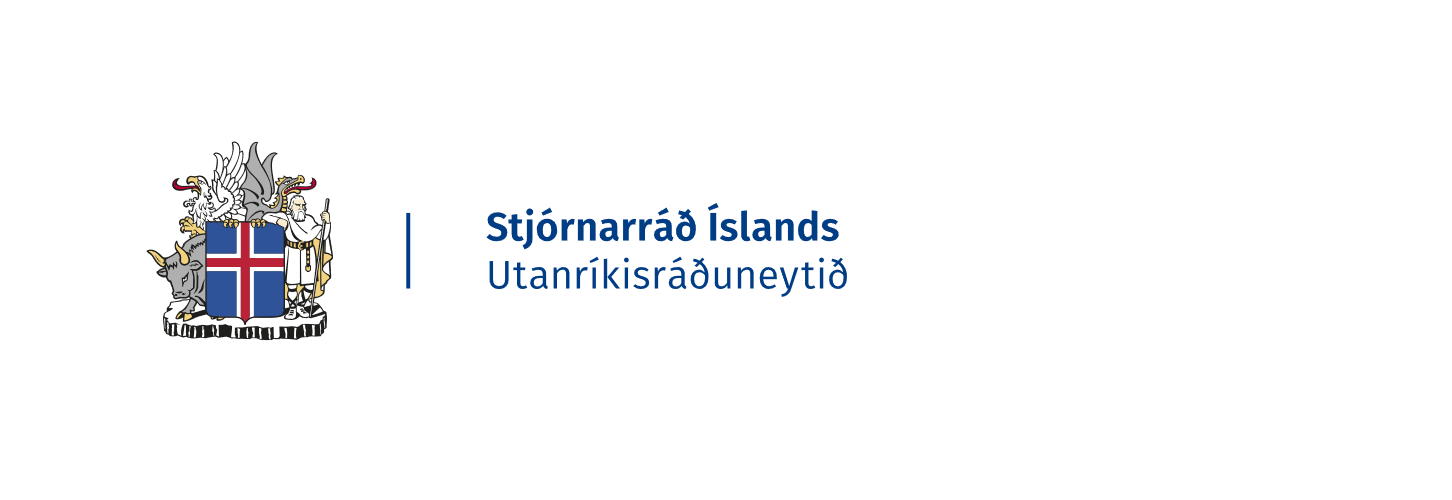 Lýsing á umsækjanda og samstarfsaðilaLEIÐBEININGAR: Samtökum er frjálst að merkja skjalið með eigin nafni og merki í stað merkinga frá utanríkisráðuneytinu Sniðmátið er fyrir upplýsingar sem  ber er að skila með umsókn. Fylla skal í alla kassa. Vinsamlegast fyllið inn eftirfarandi upplýsingar, vistið skjalið sem .pdf og hlaðið upp í viðeigandi skrefi í rafrænu umsóknarferli inná ísland.is undir „upplýsingar um umsækjanda og lýsing á samstarfsaðila/um á vettvangi. Lýsing á umsækjanda og samstarfsaðilaLýsing á umsækjanda, þ. á m. kunnáttu og reynslu við framkvæmd sambærilegra verkefna (hámark 1000 slög).Yfirlit yfir verkefni og áherslur samtakanna, í hvaða löndum er starfað og umfang starfseminnar (hámark 1000 slög)Lýsing á samstarfsaðila á vettvangi, þ. á m. kunnáttu og reynslu í framkvæmd sambærilegra verkefna (hámark 1000 slög). Lýsing á samstarfi og samskiptum umsækjanda og samstarfsaðila ásamt aðferðum og áætlunum samstarfsins. T.d. hvernig íslensk sérþekking, mannauður, er nýtt í verkefninu og fleira. (hámark 1000 slög).Upplýsingar um samspil við aðra aðila á vettvangi (hámark 1000 slög).